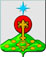 РОССИЙСКАЯ ФЕДЕРАЦИЯСвердловская областьДУМА СЕВЕРОУРАЛЬСКОГО ГОРОДСКОГО ОКРУГАРЕШЕНИЕот 17 апреля 2019 года	                    № 18г. Североуральск    О Первенстве Североуральского городского округа по футболу среди школьников на приз Кубка Думы Североуральского городского округа Руководствуясь Федеральным законом от 06.10.2003 года № 131-ФЗ «Об общих принципах организации местного самоуправления в Российской Федерации», Уставом Североуральского городского округа, Дума Североуральского городского округаРЕШИЛА:1. Провести 16 мая 2019 года в Североуральском городском округе Первенство по футболу среди школьников на приз Кубка Думы Североуральского городского округа.2. Утвердить Положение о проведении Первенства по футболу среди школьников на приз Кубка Думы Североуральского городского округа (прилагается).Контроль исполнения настоящего Решения возложить на постоянную депутатскую комиссию Думы Североуральского городского округа по социальной политике (Копылов А.Н.).УтвержденоРешением Думы  Североуральского городского округа                                        от 17 апреля 2019 года № 18   ПОЛОЖЕНИЕо проведении Первенства Североуральского городского округапо футболу на приз Кубка Думы Североуральского городского округаЦЕЛИ И ЗАДАЧИСоревнования проводятся с целью популяризации футбола в общеобразовательных учреждениях, и ставит перед собой задачи по организации досуга подростков, укреплении дружеских связей между школами, выявление перспективных футболистов и определении победителя.Соревнование проводится в соответствии с Единым календарным планом спортивно-массовых и физкультурно-оздоровительных мероприятий Североуральского городского округа на 2019 год.РУКОВОДСТВО ПРОВЕДЕНИЕМ СОРЕВНОВАНИЙОбщее руководство подготовкой и проведением соревнований осуществляет муниципальное автономное учреждение «Физкультура и Спорт».  Непосредственное руководство возлагается на судейскую бригаду:Главный судья -  Мезенцев М.Г.врач – Токарева А.С.ВРЕМЯ И МЕСТО ПРОВЕДЕНИЯ СОРЕВНОВАНИЙСоревнования проводятся на территории общеобразовательного учреждения школы № 8 (поле с искусственным покрытием) 18 мая 2019 года начало в 15:00 ч. Заявки принимаются до 13 мая 2019 г. в электронном виде по e-mail: sfizkultura@mail.ru, либо по телефону (8 343 80) 4-32-76 инструкторская.УЧАСТНИКИ СОРЕВНОВАНИЙ И УСЛОВИЯВ соревнованиях принимают участие команды общеобразовательных учреждений Североуральского городского округа, сформированные из учащихся 2006 – 2007 г.р., обучающихся в одном общеобразовательном учреждении. В заявку вносятся не более 10 человек. Заявка, заверенная врачом и директором школы, подается в день заседания судейской коллегии.      Представитель или ответственное лицо, должен предоставить в судейскую коллегию в день соревнований:заявку на участие в соревнованиях, заверенную врачом,согласие на обработку персональных данных (приложение №1),Образец технической заявкиТехническая заявкана участие в соревнованиях ___________________________________________________________              Команда_____________________________________________________________________Представитель команды:______________________________________________________Правильность заполнения технической заявки подтверждаюГлавный судья     _________________/___________________________                                                                                                                                                          «_____»_________________20____гУСЛОВИЯ ПРОВЕДЕНИЯСоревнования проводятся по круговой системе по правилам игры в мини-футбол.      Состав команды 10 человек (состав на игру /4+1/). В ходе игры разрешается, неограниченное количество замен, в том числе обратные  из числа заявленных. Продолжительность игры определяется турниром по количеству заявившихся  команд. НАГРАЖДЕНИЕКоманда – победитель награждается Кубком Думы Североуральского городского округа.  Команды, занявшие 2, 3 места награждаются грамотами, а  участники команд и представитель команды, занявшие 1, 2, 3 места  награждаются медалями. ОБЕСПЕЧЕНИЕ БЕЗОПАСНОСТИ УЧАСТНИКОВ И ЗРИТЕЛЕЙ Спортивные соревнования проводятся в соответствии с Федеральным законом от 04.12.2007 г. № 329 – ФЗ «О физической культуре и спорте в Российской Федерации».Обеспечение безопасности участников и зрителей на спортивных соревнованиях осуществляются согласно требованиям Правил обеспечения безопасности при проведении официальных спортивных соревнований, утвержденных постановлением Правительства Российской Федерации от 18 апреля 2014 г. №353. Физкультурные и спортивные мероприятия проводятся на спортивных сооружениях, отвечающих требованиям соответствующих нормативно-правовых актов, действующих на территории Российской Федерации и направленных на обеспечение общественного порядка и безопасности участников и зрителей, а также при условии наличия актов, технического обследования готовности объектов спорта к проведению мероприятий, утверждаемых  в установленном порядке.Лица, в собственности или во владении которых находятся объекты спорта, которые используются для проведения соревнований, обеспечивают надлежащее техническое оборудование мест проведения мероприятия в соответствии с требованиями технических регламентов, национальных стандартов, нормами, правилами и требованиями, установленными органами государственного контроля (надзора), санитарными правилами и несут ответственность в соответствии с законодательством Российской Федерации за причинение вреда жизни или здоровью лиц, осуществляющих занятия физической культурой и спортом на таких объектах спорта.Оказание скорой медицинской помощи осуществляется в соответствии  с приказом Министерства здравоохранения Российской Федерации от 01.03.2016 г. № 134н «О порядке оказания медицинской помощи лицам, занимающимся физической культурой и спортом (в том числе при подготовке и проведении физкультурных мероприятий и спортивных мероприятий), включая порядок медицинского осмотра лиц, желающих пройти спортивную подготовку, заниматься физической культурой и спортом в организации и (или) выполнять нормативы испытаний (тестов) Всероссийского физкультурно-спортивного комплекса «Готов к труду и обороне».Главный судья – Мезенцев М.Г. является ответственным за соблюдение норм и правил безопасности при проведении соревнований.Ответственность за здоровье и сохранность жизни участников в дни соревнований возлагается на лицо их сопровождающее.ФИНАНСИРОВАНИЕ    Все финансовые расходы по награждению команд и оплате судейства осуществляются  за счет Думы Североуральского городского округа.ЗАКЛЮЧИТЕЛЬНЫЕ ПОЛОЖЕНИЯСпортсменам, спортивным судьям, тренерам, руководителям спортивных команд (представителям) и другим участникам соревнований запрещается:оказывать противоправное влияние на результаты данного спортивного мероприятия;участвовать в азартных играх в букмекерских конторах и тотализаторах путем заключения пари.Данное положение является официальным вызовом на соревнования	По всем вопросам обращаться по телефону 8 (34380) 4-32-76Информация о спортивной деятельности МАУ «ФК и С»на официальном сайте sportsevural.ruПредседатель ДумыСевероуральского городского округа                                                      	Е.С. Балбекова№Фамилии, имя участникаГод рожденияПримечание